ADI SOYADI:  Uz. Dr. Pınar TARI BRANŞI: Nükleer TıpYABANCI DİLLER: İngilizceİLETİŞİM: pinartari@yahoo.com0 312 567 73 40KLİNİK: Sağlık Bilimleri Üniversitesi Atatürk Göğüs Hastalıkları ve Göğüs Cerrahisi SUAMTIBBİ İLGİ VE UZMANLIK ALANLARI:PET/BTEĞİTİMİ: Ankara Üniversitesi Tıp Fakültesi Ankara Üniversitesi Tıp Fakültesi Nükleer Tıp ABD ÇALIŞTIĞI KURUMLAR: Konya Meram Eğitim ve Araştırma HastanesiSağlık Bilimleri Üniversitesi Atatürk Göğüs Hastalıkları ve Göğüs Cerrahisi SUAM 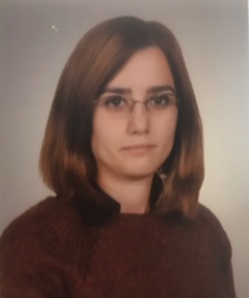 